23.04 BiedronkiSerdecznie witam ,, Biedronki”. Zapraszam do wspólnych zabaw.Na początku weźcie udział w zabawie skocznej:Kosmiczny spacer Wasze dziecko lub dzieci poruszają się w podskokach po całej sali. Na hasło: Wysoko – podskakują jak najwyżej (przyciąganie jest słabe). Na hasło: Nisko – skaczą ciężko, ledwo odrywając stopy od podłogi (przyciąganie jest silne). A teraz wykonajcie doświadczenie z użyciem balonu:Balonowa rakieta Przygotujcie kawałek sznurka o długości około 5 m. Na sznurek nawleczcie słomkę. Końce sznurka przywiążcie do dwóch krzeseł i odsuńcie je od siebie, tak aby przymocowany do nich sznurek był napięty. Następnie napompujcie balon, skręćcie końcówkę i sapnijcie ją spinaczem biurowym, tak aby nie uciekało powietrze. Przeciągnijcie słomkę na jeden koniec sznurka i za pomocą taśmy klejącej przymocujcie  do niej balon. Ostrożnie usuńcie spinacz, puszczając balon, a dzieci obserwują, jak daleko leci. Wyjaśnijcie im , że powietrze wewnątrz balonu  jest pod ciśnieniem. Kiedy usunęliście spinacz, ciśnienie wypychało powietrze na zewnątrz. Wylatuje ono w jednym kierunku, odpychając balon w kierunku przeciwnym, tak jak rakietę. Następnie zaproście do zabawy doskonalącej percepcję wzrokową:Kosmiczne puzzle Przygotowujecie kilka obrazków związanych z tematyką kosmosu ( księżyc, słońce, rakieta, kosmos itp.) pociętych w różny sposób. Dzieci składają i nazywają obrazki. 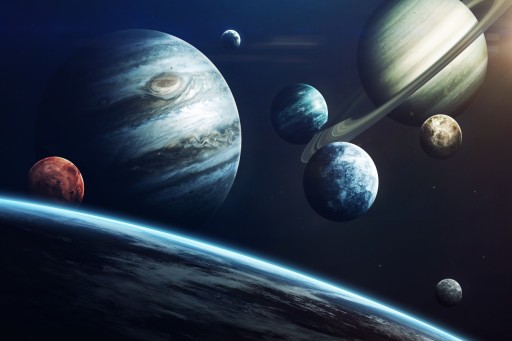 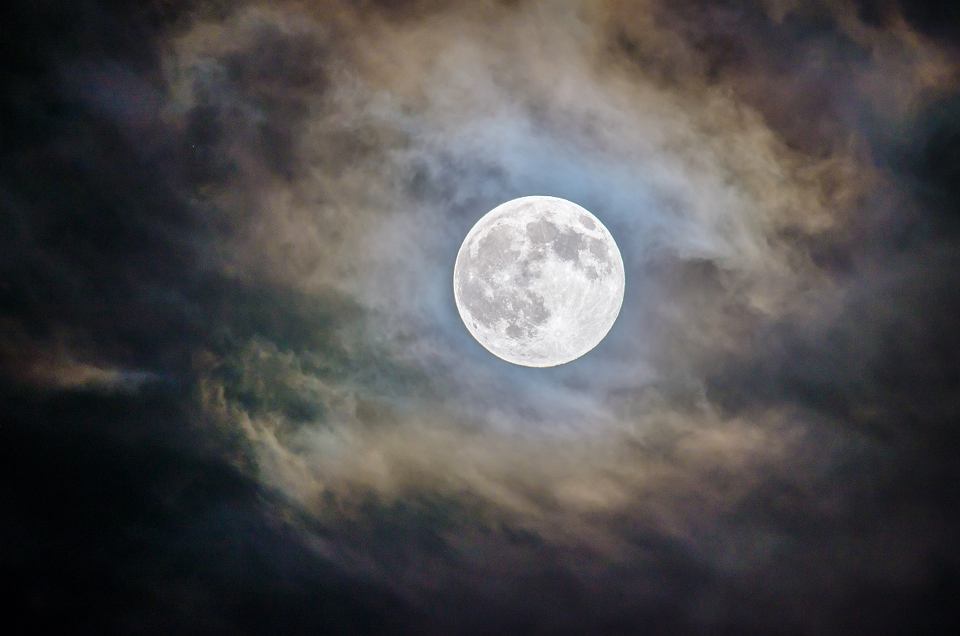 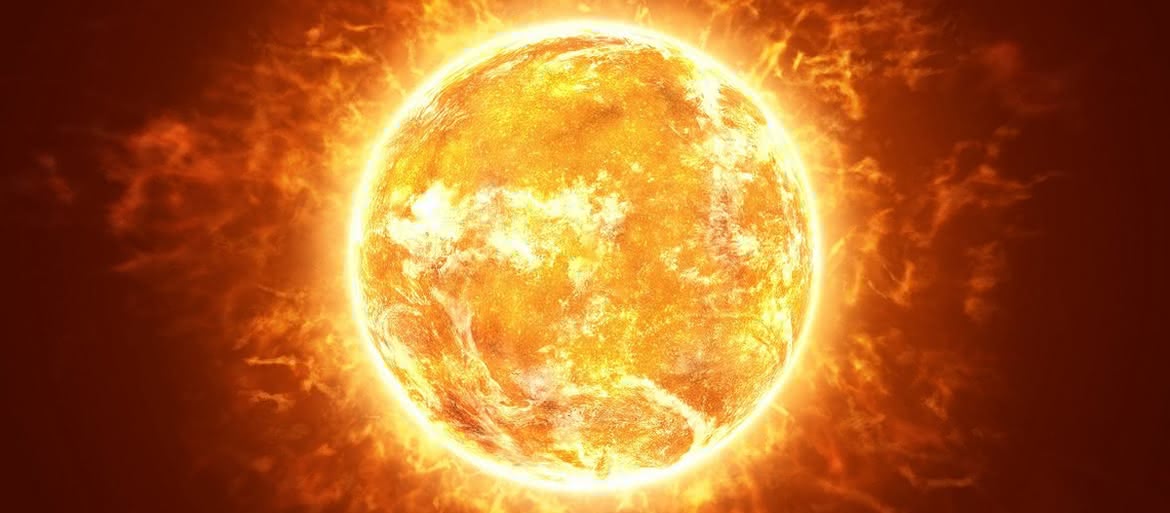 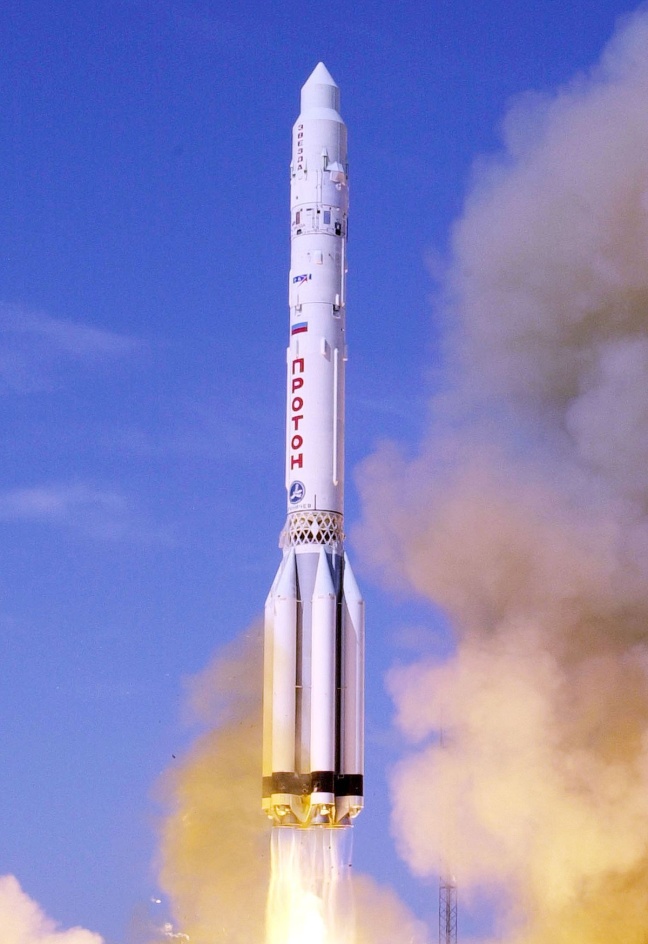 Na koniec zaproście do zabawy doskonalącej umiejętność odwzorowywania: Gwiazdy Przygotowujcie dużą liczbę drewnianych lub plastikowych patyczków. Dzieci układają gwiazdki z patyczków według wzorów pokazywanych przez was. Chętni mogą pokolorować rysunek. Życzę miłych chwil w Kosmosie.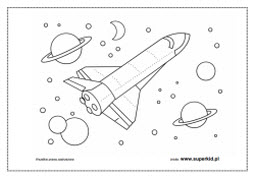 